【高雄市桃源區公所新聞稿】發佈單位：農業觀光課  承辦人：王自立   電話：07-6861132轉123桃源區金煌芒果準備開始盛產囉！本區金煌芒果種植在海拔六百公尺以上山坡地，種植面積240餘公頃，以南橫公路沿建山部落到梅山部落產量最多，品質最好。出產於純淨自然的桃源山區的金煌芒果，這裡沒有車水馬龍的喧囂聲，有的是山林的鳥語花唱、布農族及拉阿魯哇族的傳統優美舞曲；這裡是農作的絕佳聖地，每當晨曦午后，熟成的金煌芒果亮眼飽滿，在陽光下閃閃發亮，宛如森林裡的黃寶石，山中的優雅霧氣總是會替整山的金煌芒果樹披上一層薄紗，讓芒果從日光下的豔麗奪人轉換成婉約柔情，在虛實縹緲之中，打造出全國獨具特色、兩種面貌的景緻。本區金煌芒果外觀呈橢圓形，果實碩大且核薄，色澤金黃搶眼，滋味清甜爽口，口感纖細滑順，受到國內外消費者青睞，購買過的顧客讚不絕口，驚嘆美味，絕對是您與親朋好友共享、送禮的最佳選擇。因為今年金煌芒果產量有限，加上老客戶電話預約不斷，市場相當搶手，如果您還沒親自品嚐過桃源區的金煌芒果甜蜜滋味，千萬別再錯過千載難逢的機會，每箱10斤裝，售價600元(含運)，趕緊來電下單吧！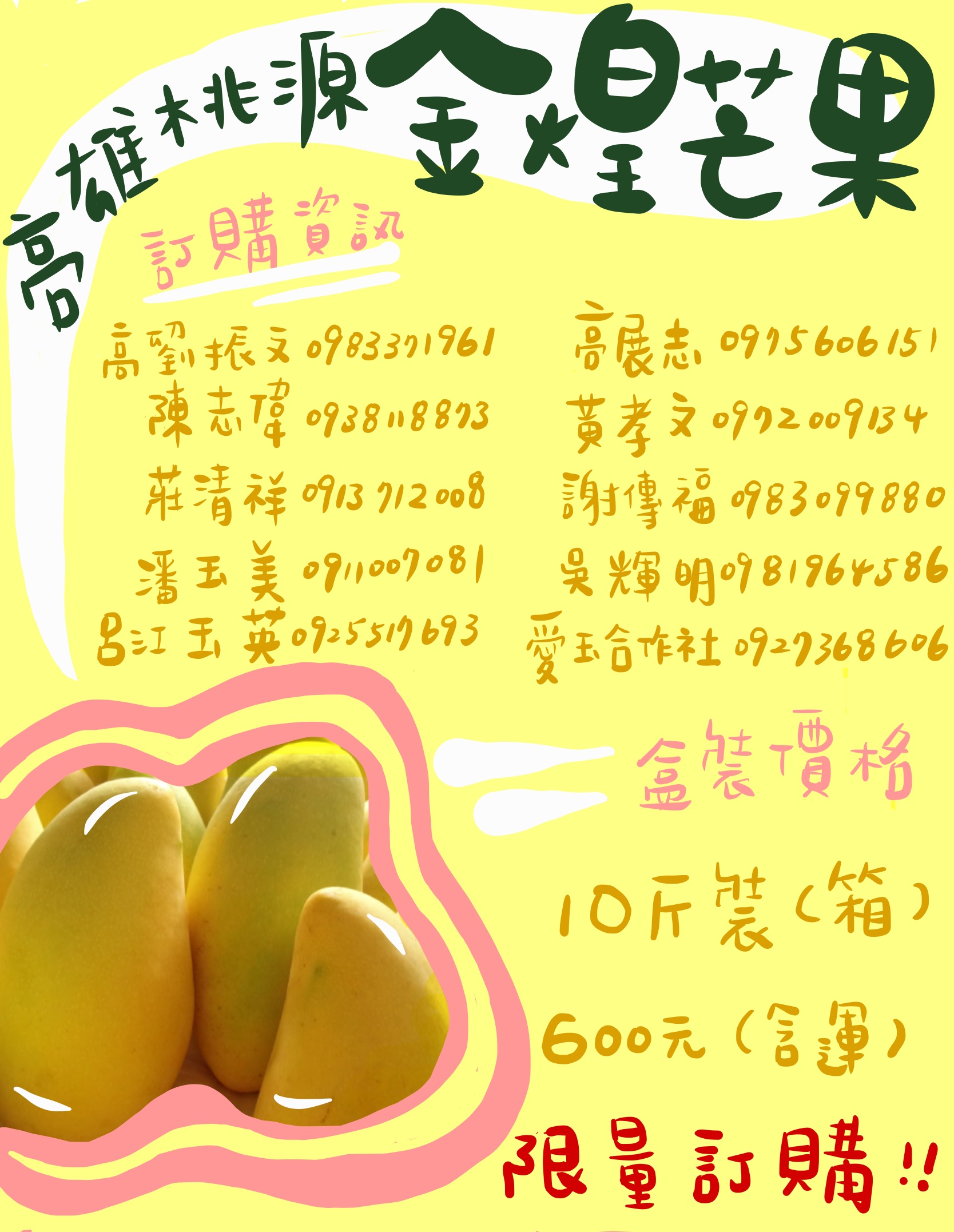 